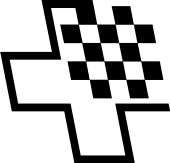 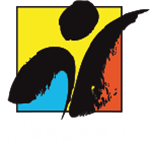 SEM-Jugendschachlager in Leukerbad vom 10. – 19. Juli 2019Durchgeführt vom Schweizerischen Schachbund und unterstützt   durch Leukerbad-TourismusIdee:	Das Jugendschachlager findet während der Schweizer Einzelmeisterschaften 	(SEM) statt. Ein eingespieltes Leiterteam betreut alle Jugendlichen und bietet 	neben Schachtrainings auch ein abwechslungsreiches Programm an. Am 	Morgen finden Schachtrainings und Partievorbereitungen statt und am 	Nachmittag und Abend können die gespielten Partien analysiert werden.Teilnehmer:	Jugendliche Turnierteilnehmer, (7-20 Jahre)	Die Teilnehmerzahl ist auf 65 Personen beschränkt.Turnier:	Schweizer Einzelmeisterschaften in mehreren Kategorien:	Meisterturnier Elo ab 2001	HT1 Elo 1801 – 2000	HT2 Elo 1601 – 1800 	HT3 Elo 1401 – 1600	HT4 Elo bis und mit 1400	Weitere Infos: SSB Homepage: http://www.swisschess.ch ; SSZ Frühling 2019	Schachlager: http://www.schachlager.ch 	Leukerbad Tourismus: http://leukerbad.ch  Unterkunft:	Touristenheim Bergfreude, Teretschenstrasse 10, 3954 LeukerbadDas Spiellokal ist von der Lagerunterkunft in ca. 10 Minuten zu Fuss erreichbar. 	Parkplätze im kleinen Umfang beim Haus vorhandenSchlafsack und Fixleintuch (Matratze 80x200 cm) sind mitzubringen!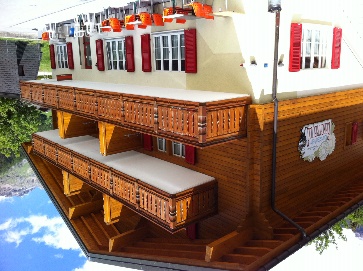 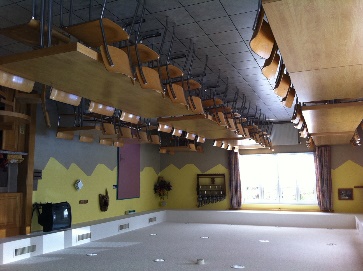 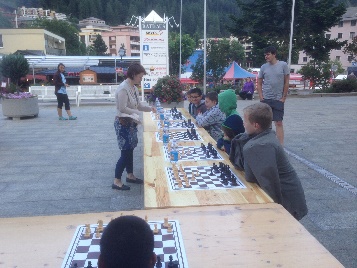 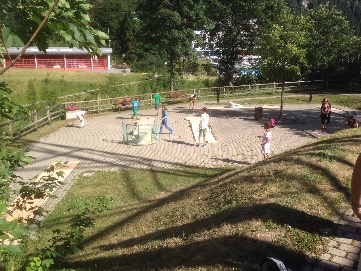              (Haus) 	 	       (im Haus)	  	               (Simultan)       		 (Minigolf)	Verpflegung:	Frühstücksbuffet, Picknick am Mittag und Nachtessen.Programm:	Mi 10. Juli 	Nachmittag: Individuelle Anreise und Zimmerbezug 	Do 11. Juli 	14:00 Uhr: Beginn Meisterturnier	Sa 13. Juli 	14:00 Uhr: Beginn HT1, HT2, HT3 und HT4	Fr 19. Juli	09:00 Uhr letzte Runde aller Kategorien Siegerehrung und an-		schliessend Heimreise	Am Morgen finden jeweils Schachtrainings für alle statt. Am Nachmittag und 	Abend Partieanalysen. Zudem werden wieder viele interessante Aktivitäten	angeboten. Jeder Lagerteilnehmer erhält ein T-Shirt, welches von Leukerbad	Tourismus offeriert wird!Versicherung:	Ist Sache jedes Teilnehmers/jeder TeilnehmerinHauptleitung:	Andreas Lienhard, H.-Lienhardstr. 47, 2504 Biel, 076 545 18 19	andrusch0204@yahoo.de	Roland Burri, Junkerngasse 9, 5502 Hunzenschwil, 079 470 81 31	r.burri.schachlager@gmail.com       	Christine Zoppas, Rohrmatte 6, 6372 Ennetmoos, 079 540 33 00	c.durrer-zoppas@bluewin.ch 	und weitere Leiterinnen, Leiter und Küchenteam Schachtraining:	4-5 kompetente Trainer (FIDE-Trainer, SSB A- oder B- Trainer)Kosten:	für Unterkunft, Verpflegung, Turniereinsatz und Schachtraining in CHF	Kinder und Jugendliche				9 Nächte	480							8 Nächte	460							7 Nächte	440							6 Nächte	420	Alter 	7-20 Jahre 					Anmeldung:	Per E-Mail oder schriftlich bis spätestens am 30. Juni 2019 an:	Andreas Lienhard, H.-Lienhardstr. 47, 2504 Biel, mit folgenden Angaben:	Name:	Vorname:		Adresse:		PLZ und Wohnort:		Tel.:	E-Mail		Geburtsdatum:	Nationalität:		SSB-Code:	Fide-Code:		Fide-Raiting:	Elo National:		Turnierkategorie:	Anreisedatum:		Bemerkungen:		Ort, Datum, Unterschrift:		Banküberweisung:	Nach erfolgter Anmeldebestätigung ist die Kostenbeteiligung auf 	untenstehendes Postcheckkonto zu überweisen. 	Kontoname: Die Schachschule, 4512 Bellach	PC: 61-81209-7	IBAN: CH57 0900 0000 6108 1209 7	Auf Wunsch wird ein Einzahlungsschein zugeschickt.